Kovács Erzsébet polgármesterMagyarkeszi Község ÖnkormányzataHáziorvosi körzet Tolna megyében Magyarkeszi és Nagyszokoly háziorvosi körzet praxisjoga 2016.05.01-én felszabadult, az állás 2015. október 31. óta betöltetlen. A két település vállalkozó háziorvost keres Magyarkeszi székhellyel, felújított rendelővel és lakással. A két település között csupán 3 km a távolság. Az összes kártyaszám 1897. Az Önkormányzat a rendelő használatáért és annak takarításáért bérleti díjat nem kér. Érdeklődni lehet: +36-20-2412914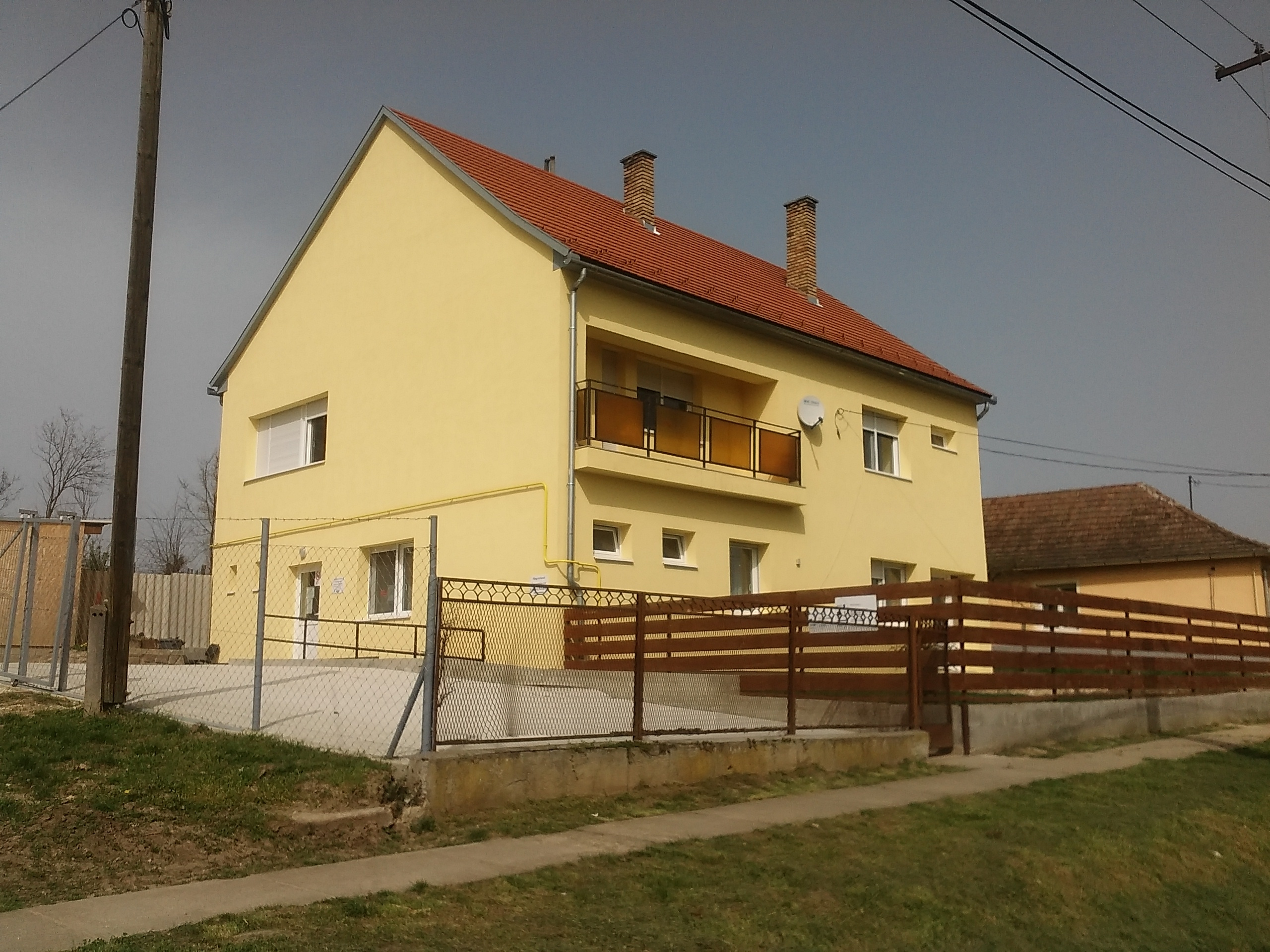 